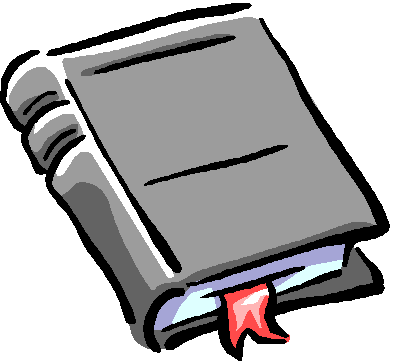 いっさつISSATSUにさつNISATSUさんさつSANSATSUよんさつYONSATSUごさつGOSATSUろくさつROKUSATSUななさつNANASATSUはっさつHASSATSUきゅうさつKYUUSATSUじゅっさつJYUUSATSU